24.05.2023 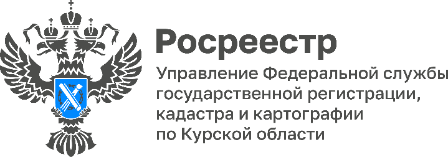 Эксперты поддержали инициативу курского Росреестра по развитию проекта #СохранимГеодезическиеПунктыВместеВ августе 2022 года Управление Росреестра по Курской области запустило информационно-исследовательский проект #СохранимГеодезическиеПунктыВместе, который нашел огромный отклик среди курян.В апреле 2023 года прошел второй сезон проекта #CохранимГеодезическиеПунктыВместе. Эксперты общественного совета при управлении поддержали развитие данного проекта среди населения и выразили свое мнение по масштабированию проекта..Так, ректор Курского государственного университета, председатель Общественного совета при Управлении Александр Худин отметил, что Курскому Росреестру удалось квест-экскурсией привлечь молодежь к активному содержательному сотрудничеству. А студенчество, в свою очередь, подтвердило «прорывные профессиональные метакомпетенции.Свое мнение о проекте также выразила заместитель Общественной палаты Курской области, член Общественного совета при Управлении Людмила Дремова: «Проект #СохранимГеодезическиеПунктыВместе катализировалинтенсивный спрос на трудовые ресурсы в сфере картографии,геоинформационных технологий и пространственных данных и станетгарантом осознанного выбора молодого поколения». Напомним, что объявление о старте нового сезона проекта размещается в социальных сетях Управления. К нему может присоединиться любой неравнодушный гражданин нашего региона. 